                            บันทึกข้อความ	บันทึกข้อความ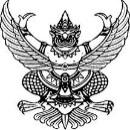 ส่วนราชการ     ที่   อว๐๖๐๒.   /                             	วันที่      เรื่อง   ขออนุมัติโครงการ                                                  และเบิกจ่ายค่าใช้จ่าย  เรียน   อธิการบดี (ผ่านรองอธิการบดีฝ่ายวิจัยและนวัตกรรม)		ด้วยสาขาวิชา......................... มีความประสงค์จะจัดโครงการ .............................................. โดยมีวัตถุประสงค์เพื่อ ...................................... ซึ่งโครงการดังกล่าวได้รับอนุมัติให้บรรจุในแผนปฏิบัติราชการสถานวิเทศสัมพันธ์ ประจำปีงบประมาณ พ.ศ. ........... รายละเอียดโครงการดังเอกสารที่แนบ 		ในการนี้ สาขาวิชา .................................................... ขออนุมัติ ดังนี้จัดโครงการ ................................................................. ระหว่างวันที่ ........................ เวลา ................... น. ณ ห้องประชุม ................... อาคาร .............. โดยมีกำหนดการตามเอกสารที่แนบ งบประมาณการจัดโครงการ จากผลผลิตเงินรายได้กิจกรรมพัฒนาและส่งเสริมคุณภาพวิชาการสู่มาตรฐานสากล รหัส ก 2.1.4 หมวดรายจ่ายอื่น จำนวนเงิน ............................................... บาท (...จำนวนเงินเป็นตัวอักษรบาทถ้วน) รายละเอียดโครงการตามเอกสารแนบ ให้ .................(ชื่อวิทยากร)................. จาก ..........(สถาบัน)........... ประเทศ ................  เป็นวิทยากรบรรยายในวันที่ ............................ เวลา ..................... น. ค่าตอบแทนวิทยากรภายนอกให้แก่.......(ชื่อวิทยากร) ....... จาก ....... (สถาบัน)........ ประเทศ ....................... ในอัตราชั่วโมงละ 1,000 บาท เนื่องจาก ........(ระบุเหตุผล).................ค่าบัตรโดยสารเครื่องบินชั้นประหยัดให้แก่ ..................(ชื่อ-สกุล) ................. จาก ........(สถาบัน)........ประเทศ ............ จำนวนเงิน ............... บาท (...จำนวนเป็นตัวอักษรบาทถ้วน)ให้.....(ชื่อวิทยากร)....... พัก....(ระบุชื่อโรงแรม)....... เนื่องจาก....(ระบุเหตุผล กรณีที่ไม่สามารถเข้าพักที่อาคารศูนย์สัมมนาและฝึกอบรมได้).... ค่าอาหารว่าง อาหารกลางวัน พร้อมเครื่องดื่มสำหรับผู้เข้าร่วมสัมมนาฯ จำนวน ....... ที่ค่ารับรองนอกสถานที่เป็นค่าอาหารและเครื่องดื่มตามจ่ายจริงให้แก่ ......(ชื่อวิทยากร) ................ ระหว่างวันที่ ..................... จำนวนเงิน ............. บาท (...จำนวนเป็นตัวอักษรบาทถ้วน)ค่าใช้รถผ่านทางด่วนพิเศษ		จึงเรียนมาเพื่อโปรดพิจารณาอนุมัติด้วย จะขอบคุณยิ่ง(.........................................)ประธานกรรมการประจำสาขาวิชา..........................หมายเหตุ 1. หน่วยงานสามารถปรับลดเรื่องที่จะขออนุมัติได้ตามที่ระบุในโครงการ             2. กรณีเบิกจ่ายค่าบัตรโดยสารเครื่องบินจะไม่สามารถเบิกจ่ายค่าตอบแทนได้             3. การขออนุมัติวิทยากรจะต้องมีรายละเอียด ชื่อวิทยากร หัวข้อการบรรยาย วันและเวลา 4. ที่พักวิทยากรให้จัดให้พัก ณ ศูนย์สัมมนาและฝึกอบรม เป็นลำดับแรก กรณีไม่สามารถจัดให้พัก ณ ศูนย์สัมมนาและฝึกอบรมได้ (แนบบันทึกยืนยันจากศูนย์สัมมนาและฝึกอบรมประกอบ) และสามารถเสนอขออนุมัติจัดให้พักภายนอกได้ในอัตราวันละไม่เกินอัตราค่าที่พักสูงสุดของอัตราคนนอกประมาณการค่าใช้จ่ายโครงการ......ชื่อโครงการจัดการประชุม/สัมมนา/เชิญผู้เชี่ยวชาญบรรยายพิเศษ......ณ ห้องประชุม .......... อาคาร....... ระหว่างวันที่ ..........................หมายเหตุ  ขอถัวจ่ายทุกรายการ โดยเบิกจ่ายภายในวงเงินที่ได้รับจัดสรร *** ข้อ 1. กรณีจ่ายค่าบัตรโดยสารเครื่องบิน ไม่จ่ายค่าตอบแทน  (เลือกเบิกจ่ายได้ประเภทเดียว)***ข้อ  ๒. รายการค่าใช้จ่ายที่ต้องขออนุมัติอธิการบดี ค่าบัตรโดยสารเครื่องบินค่าตอบแทนวิทยากรในอัตรา 1,000 บาท (ทั้งนี้ การเบิกจ่ายค่าวิทยากรทุกอัตราต้องขออนุมัติแต่งตั้งวิทยากรหรือจัดทำคำสั่งแต่งตั้งวิทยากร)ค่าเลี้ยงรับรองวิทยากรภายนอกค่าทางด่วนพิเศษทั้งนี้ สาขาวิชาสามารถปรับเปลี่ยนรายการการค่าใช้จ่ายได้ตามความเหมาะสมของโครงการรายการจำนวนเงิน (บาท)1. ค่าบัตรโดยสารเครื่องบินไป-กลับ ชั้นประหยัด ***1. ค่าตอบแทนวิทยากร (0,000 บาท x ....ชม.) ***2. ค่าเช่าที่พักพร้อมอาหารเช้า  (0,000 บาท x ...... วัน)3. ค่าอาหารกลางวันผู้เข้าร่วมสัมมนา (000 บาท x ...... มื้อ)4. ค่าอาหารว่างและเครื่องดื่มผู้เข้าร่วมสัมมนา (00 บาท x ...... มื้อ)5. ค่าอาหารเย็นวิทยากร (000 บาท x ..... มื้อ) 6. ค่าเลี้ยงรับรองวิทยากรนอกสถานที่***7. ค่าห้องประชุม จำนวน ..... วัน (ถ้ามี)8. ค่าบริการคอมพิวเตอร์ ...บาท/...ชม./เครื่อง (ถ้ามี)9. ค่าเอกสารประกอบการสัมมนา10. ค่าวัสดุ อุปกรณ์ (ถ้ามี)11. ค่าของที่ระลึกวิทยากร 50012. ค่าน้ำมันเชื้อเพลิง (กรณีเดินทางไปทัศนศึกษาต่างจังหวัด)13. ค่าใช้จ่ายอื่นๆ ได้แก่ ค่าธรรมเนียมผ่านทางด่วนพิเศษ, ค่าที่จอดรถ, ค่าบัตรผ่านประตู เป็นต้น***รวม